КОНТРОЛЬНО-ПЕРЕВОДНЫЕ НОРМАТИВЫ И МЕТОДИКА ТЕСТИРОВАНИЯпо виду спорта «ТЕННИС»ПО ДОПОЛНИТЕЛЬНОЙ ПРЕДПРОФЕССИОНАЛЬНОЙ ПРОГРАММЕ                                 Разработчик: Инструктор-методист  МБУДО СДЮСШОР «Центр игровых видов спорта»отдела тенниса Е. В. ИвченкоНовосибирск - 2017 г.МЕТОДИКАтестирования и оценки показателей развития физических, технических качеств и двигательных способностейI. Организация и порядок проведения тестированияПри проведении тестирования следует обратить особое внимание на соблюдение требований инструкции и создания единых условий для выполнения упражнений для всех занимающихся МБУДО СДЮСШОР «Центр игровых видов спорта». Тестирование проводится во всех группах, на всех этапах, со всеми занимающимися, в соответствии с учебным планом спортивной работы на текущий год, в установленные сроки, согласно утвержденному директором СДЮСШОР плану-графику.Контрольно-переводные нормативы (КПН) принимаются 2 раза в год:предварительные - промежуточные (сентябрь-октябрь) ипереводные - итоговые (апрель-май), которые включают в себя виды контроля:тестирование физической подготовленности (Приложение № 1) итестирование технической подготовленности (Приложение № 2), после проведения обязательной разминки.	Результаты КПН заносятся в протокол - ведомость (Приложение № 4, Приложение № 5), который является одним из отчетных документов и заносятся в журнал учета групповых занятий.	Вступительные и переводные КПН принимаются комиссией, созданной в МБУДО СДЮСШОР «Центр игровых видов спорта».  В аттестационную комиссию входят: тренер-преподаватель, председатель комиссии, члены комиссии.Перевод занимающихся на следующий год (период, этап) осуществляется на основании положительных результатов КПН (не менее 3 баллов по каждой дисциплине), с учетом результатов выступления на официальных спортивных соревнованиях по виду спорта теннис.Для зачисления в группы на этапы (периоды) подготовки необходимо придерживаться Федеральных стандартов спортивной подготовки по теннису (Приложение № 3) «Нормативы общей физической и специальной физической подготовки для зачисления в группы». Перевод (зачисление) на этап (год) обучения осуществляется на основании:- на этапе начальной подготовки - по результатам тестов общей и                        специальной физической подготовки.- на тренировочном этапе - по результатам тестов общей, специальной и технической подготовки; выполнения плана соревновательной деятельности.- на этапе совершенствования спортивного мастерства - по результатам тестов общей, специальной и технической подготовки; выполнения плана соревновательной деятельности; выполнения норматива спортивного разряда КМС.II. ИНСТРУКЦИЯ ПО ПРОВЕДЕНИЮ ТЕСТИРОВАНИЯ2.1. Описание ВСТУПИТЕЛЬНЫХ тестовпо физической подготовкена этап начальной подготовки МБУДО СДЮСШОР «ЦИВС»2.1.1. Контрольные нормативык тестированию физической подготовленности для ВСТУПИТЕЛЬНЫХ экзаменов на этап начальной подготовки МБУДО СДЮСШОР «ЦИВС»Приложение №1-а2.2. Описание ПЕРЕВОДНЫХ тестов по общей физической подготовке МБУДО СДЮСШОР «ЦИВС»2.2.1. Контрольные нормативык тестированию физической подготовленности занимающихся для ПЕРЕВОДНЫХ экзаменовМБУДО СДЮСШОР «ЦИВС» Приложение №12.3. ПРОГРАММАтестирования технической подготовленности занимающихся для ПЕРЕВОДНЫХ экзаменовМБУДО СДЮСШОР «ЦИВС»Приложение №22.3.1. ИНСТРУКЦИЯоценки тестирования технической подготовленностизанимающихся МБУДО СДЮСШОР «ЦИВС»В выполнении удара оценивается совокупность приемов и действий, обеспечивающих наиболее эффективные решения пяти принципиальных двигательных задач, решение которых должно быть направлено на выбор и умение применять в игре:- основные хватки ракетки;- оптимальный по величине и форме замах:- качественный подход к мячу;- своевременный момент удара ракеткой по мячу;- контроль за величиной усилия и направлением движения ракетки при окончании удара.На выполнение каждого технического действия (удара) занимающимся предоставляется 3 попытки.Выполнение вышеуказанных задач оценивается комплексно в ходе выполнения ударного движения. В заключении приемная комиссия выставляет в протокол одну общую оценку (за 3 попытки) по пятибалльной системе за каждое техническое действие.Примечание:Все удары с лета и с отскока выполняются справа и слева.Занимающиеся 7 лет (НП-1) ударное движение подачи выполняют без мяча. При выполнении оценивается правильность и стабильность движения.Начиная с 12 лет, нее удары принимаются по направлениям (линия, диагональ).Начиная с 14 лет, все удары принимаются по направлениям и по глубине (длинный, короткий, косой).5)При удержании мяча оценивается способность занимающегося выполнять правильно
технические действия (не допуская ошибок, но при этом, не выполняя «свечи»).6)	 при выполнении технического действия «удары с отскока внутри корта с выходом к сетке» после выхода к сетке занимающийся должен выполнить завершающий удар с лета.    В качестве контрольных нормативов (КН) для вступительных экзаменов на этапе начальной подготовки учитывается величина суммарной оценки уровня развития физических качеств и двигательных способностей по 6 упражнениям (Приложение № 1-а):18-30 баллов – ребенок зачислен на начальный этап обучения.	В качестве КН для переводных экзаменов учитывается величина суммарной оценки уровня развития физических качеств и двигательных способностей (ОФП) по 5 упражнениям (Приложение №1) для групп: начальной подготовки (НП-1;2;3), учебно-тренировочных (УТ-1;2;3;4;5),спортивного совершенствования мастерства (ССМ-1;2):5-10 баллов  – отчислен.11-14 баллов – оставлен на повторное обучение.15-25 баллов – переведен на следующий этап обучения.и технической подготовленности (ТП) (тестирование по 4-м техническим видам от 4 до 22 упражнений в зависимости от этапа (года) подготовки – Приложение №2) Начальная подготовка (НП-1;2;3):4-11 баллов  – отчислен.12-19 баллов – оставлен на повторное обучение.20-55 баллов – переведен на следующий этап обучения.Дополнительный технический контроль (ДТК) (Приложение №2) для групп:НП-11-6 баллов  – отчислен.7-8 баллов – оставлен на повторное обучение.9-10 баллов – переведен на следующий этап обучения.НП-25-10 баллов  – отчислен.11-13 баллов – оставлен на повторное обучение.14-15 баллов – переведен на следующий этап обучения.НП-310-16 баллов  – отчислен.17-18 баллов – оставлен на повторное обучение.19-20 баллов – переведен на следующий этап обученияУчебно-тренировочная подготовка (УТ-1;2;3;4;5) и подготовка спортивного совершенствования (ССМ-1;2):17-22 баллов  – отчислен.23-84 баллов – оставлен на повторное обучение.85-110 баллов – переведен на следующий этап обучения.	Итоговая суммарная (балловая) оценка КПН по ОФП и ТП занимающихся, по предпрофессиональной подготовке,  на этапах подготовки (НП-1;2;3),  рассчитывается по следующему алгоритму: ОФП+ТП+ДТК=результат КПН (итоговые баллы)ОФП по 5 упражнениям (общие баллы) + ТП по 4 техническим видам от 4 до 22 упражнений (на основании этапа обучения) (общие баллы)+ДТК (баллы за 1 упражнение) = результат КПН (итоговые баллы).	Итоговая суммарная (балловая) оценка КПН по ОФП и ТП занимающихся, по предпрофессиональной подготовке,  на этапах подготовки (УТ-1;2;3;4;5), (ССМ-1;2) рассчитывается по следующему алгоритму: ОФП+ТП= результат КПН (итоговые баллы)ОФП по 5 упражнениям (общие баллы) + ТП по 4 техническим видам от 4 до 22 упражнений (на основании этапа обучения) (общие баллы) = результат КПН (итоговые баллы).Приложение №3«Федеральные стандарты спортивной подготовки по теннису» Нормативы общей физической и специальной физической подготовки для зачисления в группы на этапе начальной подготовки теннисистовНормативы общей физической и специальной физической подготовки для зачисления в группы на тренировочном этапе (этапе спортивной специализации) теннисистовНормативы общей физической и специальной физической подготовки для зачисления в группы на этапе совершенствования спортивного мастерства теннисистовПриложение №4Приложение №5В Е Д О М О С Т Ьприема контрольных нормативов по технической подготовкеВид спорта _____________	 Группа ______	Тренер-преподаватель _________________	Дата проведения ___________________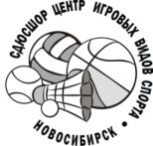 ДЕПАРТАМЕНТ КУЛЬТУРЫ, СПОРТА И МОЛОДЕЖНОЙ ПОЛИТИКИ МЭРИИ ГОРОДА НОВОСИБИРСКАмуниципальное бюджетное учреждение дополнительного образования города Новосибирска «Специализированная детско-юношеская спортивная школа олимпийского резерва «Центр игровых видов спорта»ДЕПАРТАМЕНТ КУЛЬТУРЫ, СПОРТА И МОЛОДЕЖНОЙ ПОЛИТИКИ МЭРИИ ГОРОДА НОВОСИБИРСКАмуниципальное бюджетное учреждение дополнительного образования города Новосибирска «Специализированная детско-юношеская спортивная школа олимпийского резерва «Центр игровых видов спорта»ДЕПАРТАМЕНТ КУЛЬТУРЫ, СПОРТА И МОЛОДЕЖНОЙ ПОЛИТИКИ МЭРИИ ГОРОДА НОВОСИБИРСКАмуниципальное бюджетное учреждение дополнительного образования города Новосибирска «Специализированная детско-юношеская спортивная школа олимпийского резерва «Центр игровых видов спорта»ТестыЧто оценивается1Бег 20 м.Регистрируется время бега с  момента начала движения до момента пересечения финишной линии. Каждому испытуемому дается 3 попытки. Учитывается лучший результат.Результат вносится в протокол с указанием сотых долей секундыСкоростныекачества (быстрота)2«Челнок».Максимально быстро пробежать 4 раза восьмиметровый отрезок в направлении вправо-влево попеременно вдоль задней линии. Каждому испытуемому дается 3 попытки. Учитывается лучший результат.Результат вносится в протокол с указанием сотых долей секундыСкоростная выносливость3Прыжок вверх с места толчком двух ног. Испытуемый встает боком к стене с наклеенной или нарисованной сантиметровой лентой, вытянув вверх руку. Фиксируется точка на ленте, до которой он дотрагивается. Затем занимающийся должен выпрыгнуть как можно выше и коснуться на ленте самой высшей точки. Высчитывается разница между вторым и первым касанием. Каждому занимающемуся дается 3 попытки. Учитывается лучший результат.Результат вносится в протокол с указанием сотых долей метра (в сантиметрах)Скоростно-силовые качества4Прыжок в длину с мести толчком двух ног.Испытуемый выполняет прыжок в длину от исходной линии.Измеряется расстояние от исходной линия до пятки, ближайшей к линии.Каждому испытуемому дается 3 попытки. Учитывается лучший результат.Результат вносится в протокол с указанием сотых долей метра и округляется до кратного 5-ти значения в сторону увеличения (например, 1,25 м или 1,40 м)Скоростно-силовые качества5Наклон впередИспытуемый выполняет наклон вперед, не сгибая ноги, ИП: ноги вместе.Каждому занимающемуся дается 3 попытки.Лучший результат вносится в протокол с указанием оценки согласно нормативовГибкость6Упражнение па координацию.Тестирующий набрасывает 10 раз теннисный мяч стоящему напротив него на расстоянии 3-4 метров испытуемому. Тот должен поймать мяч с отскока и бросить его тестирующему. Оценивается количество пойманных мячей и движения рук и ног испытуемого при ловле.Результат вносится в протокол с указанием общего количества баллов по 10-бальной системеБыстрота реакции на движущийся объект и частично быстрота одиночного движенияУпражненияУпражненияУпражненияУпражненияУпражненияУпражненияВозраст (лет)Оценка(Баллы)Бег (сек)Бег (сек)Прыжок вПрыжок вГибкостьУпражнение накоординациюВозраст (лет)20 м4x8 мвысотудлину (м)ГибкостьУпражнение накоординациюМАЛЬЧИКИМАЛЬЧИКИМАЛЬЧИКИМАЛЬЧИКИМАЛЬЧИКИМАЛЬЧИКИМАЛЬЧИКИМАЛЬЧИКИОтлично (5)4,3011,00261,35Касание лбом колен107Хорошо (4)4,6013,00221,20Касание ладонями пола8-9Удовлетворительно (3)4,9015,00181,05Касание пальцами пола6-7ДЕВОЧКИДЕВОЧКИДЕВОЧКИДЕВОЧКИДЕВОЧКИДЕВОЧКИДЕВОЧКИДЕВОЧКИОтлично (5)4,5011,00231,30Касание лбом колен107Хорошо (4)4,8013,00191.15Касание ладонями пола8-9Удовлетворительно (3)5,1015,00151,00Касание пальцами пола6-7№ТестыЧто оценивается1Бег 30 м (20м)Регистрируется время бега с момента начала движения до момента пересечения финишной линии. Каждому занимающемуся дается 3 попытки. Учитывается лучший результат.Результат вносится в протокол с указанием сотых долей секунды.Скоростные способности2«Челнок».Максимально быстро пробежать 6 раз (4 раза) восьмиметровый отрезок в направлении вправо-влево попеременно вдоль задней линии.Каждому занимающемуся дается 3 попытки. Учитывается лучший результат.Результат вносится в протокол с указанием сотых долой секунды.Алактатно-анаэробная выносливость,вомногом определяющая возможность разыгрывать очко, длительностью до 10 с.3«Наклон вперед».Испытуемый выполняет наклон вперед, не сгибая ноги, ИП: ноги вместе.Каждому занимающемуся дается 3 попытки.Результат вносится в протокол с указанием оценки согласно нормативовГибкость4Прыжок в длину с места толчком двух ног.Занимающийся выполняет прыжок в длину от исходной линии.Измеряется расстояние от исходной линии до пятки, ближайшей клинии.Каждому занимающемуся дается 3 попыткиУчитывается лучший результат.Результат вносится в протокол с указанием сотых долей метра и округляется до кратного 5-ти значения в сторону увеличения (например, 1,25 м. или 1,40 м.)Скоростно-силовые способности5Прыжок вверх с места толчком двух ног.Занимающийся встает боком к стене с наклеенной или нарисованной сантиметровой лентой, вытянув вверх руку Фиксируется точка на ленте, до которой он дотрагивается. Затем занимающийся  должен выпрыгнуть как можно выше и коснуться на ленте самой высшей точки. Высчитывается разница между вторым и первым касанием. Каждому занимающемуся дается 3 попытки. Учитывается лучший результат.Результат вносится в протокол с указанием сотых долей метра (в сантиметрах)Скоростно-силовые способностиВозраст (лет)Этап подготовкиОценка (Баллы)УпражненияУпражненияУпражненияУпражненияУпражненияВозраст (лет)Этап подготовкиОценка (Баллы)Бет (сек)Бет (сек)ГибкостьПрыжок в длину однократный(м)Прыжок вверх (см)Возраст (лет)Этап подготовкиОценка (Баллы)20 м4x8 мГибкостьПрыжок в длину однократный(м)Прыжок вверх (см)МАЛЬЧИКИМАЛЬЧИКИМАЛЬЧИКИМАЛЬЧИКИМАЛЬЧИКИМАЛЬЧИКИМАЛЬЧИКИ7 (НП-1)   (НП-2)Отлично (5)3,9010,00Касание лбом колен1,55307 (НП-1)   (НП-2)Хорошо (4)4,2011,50Касание ладонями пола1,40267 (НП-1)   (НП-2)Удовлетворительно (3)4,5013,00Касание пальцами пола1,2522ДЕВОЧКИДЕВОЧКИДЕВОЧКИДЕВОЧКИДЕВОЧКИДЕВОЧКИДЕВОЧКИ7 (НП-1)   (НП-2)Отлично (5)4,1010,00Касание лбом колен1,50277 (НП-1)   (НП-2)Хорошо (4)4,4011,50Касание ладонями пола1,35237 (НП-1)   (НП-2)Удовлетворительно (3)4,7013,00Касание пальцами пола1,2019Возраст (лет)Этап подготовкиОценка (Баллы)УпражненияУпражненияУпражненияУпражненияУпражненияВозраст (лет)Этап подготовкиОценка (Баллы)Бег (сек.)Бег (сек.)ГибкостьПрыжок в длину однократный(м)Прыжок вверх (см)Возраст (лет)Этап подготовкиОценка (Баллы)30 м.6x8 м.ГибкостьПрыжок в длину однократный(м)Прыжок вверх (см)МАЛЬЧИКИ/ЮНОШИМАЛЬЧИКИ/ЮНОШИМАЛЬЧИКИ/ЮНОШИМАЛЬЧИКИ/ЮНОШИМАЛЬЧИКИ/ЮНОШИМАЛЬЧИКИ/ЮНОШИМАЛЬЧИКИ/ЮНОШИ8 (НП-2)   (НП-3)Отлично (5)5,3015,10Касание лбом колен1,75338 (НП-2)   (НП-3)Хорошо (4)5,6015,50Касание ладонями пола1,60298 (НП-2)   (НП-3)Удовлетворительно (3)5,9015,90Касание пальцами пола1,45259 (НП-3)   (УТ-1)Отлично (5)5,1014,60Касание лбом колен1,85369 (НП-3)   (УТ-1)Хорошо (4)5,4015,00Касание ладонями пола1,70329 (НП-3)   (УТ-1)Удовлетворительно (3)5,7015,40Касание пальцами пола1,552810 (УТ-1)    (УТ-2)Отлично (5)4,8014,10Касание лбом колен1,953910 (УТ-1)    (УТ-2)Хорошо (4)5,1014,50Касание ладонями пола1,803510 (УТ-1)    (УТ-2)Удовлетворительно (3)5,4014,90Касание пальцами пола1,6531Возраст (лет)Этап подготовкиОценка (Баллы)УпражненияУпражненияУпражненияУпражненияУпражненияУпражненияУпражненияУпражненияУпражненияВозраст (лет)Этап подготовкиОценка (Баллы)Бег (сек.)Бег (сек.)Бег (сек.)Прыжок в длину однократныйПрыжок в длину однократныйПрыжок вверх (см.)Прыжок вверх (см.)Возраст (лет)Этап подготовкиОценка (Баллы)30 м.6x8 м.6x8 м.ГибкостьГибкостьПрыжок в длину однократныйПрыжок в длину однократныйПрыжок вверх (см.)Прыжок вверх (см.)МАЛЬЧИКИ/ЮНОШИМАЛЬЧИКИ/ЮНОШИМАЛЬЧИКИ/ЮНОШИМАЛЬЧИКИ/ЮНОШИМАЛЬЧИКИ/ЮНОШИМАЛЬЧИКИ/ЮНОШИМАЛЬЧИКИ/ЮНОШИМАЛЬЧИКИ/ЮНОШИМАЛЬЧИКИ/ЮНОШИМАЛЬЧИКИ/ЮНОШИМАЛЬЧИКИ/ЮНОШИ11 (УТ-2)    ( УТ-3)Отлично (5)4,7013,6013,60Касание лбом коленКасание лбом колен2,052,05424211 (УТ-2)    ( УТ-3)Хорошо (4)5,0014,0014,00Касание пальцами полаКасание пальцами пола1,901,90383811 (УТ-2)    ( УТ-3)Удовлетворительно (3)5,3014,4014,40Касание ладонями полаКасание ладонями пола1,751,75343412 (УТ-3)     (УТ-4)     (УТ-5)Отлично (5)4,6013,1013,10Касание лбом коленКасание лбом колен2,152,15454512 (УТ-3)     (УТ-4)     (УТ-5)Хорошо (4)4,9013,5013,50Касание ладонями полаКасание ладонями пола2,002,00414112 (УТ-3)     (УТ-4)     (УТ-5)Удовлетворительно (3)5,2013,9013,90Касание пальцами полаКасание пальцами пола1,851,85373713 (УТ-4)     (УТ-5)Отлично (5)4,5012,9012,90Касание лбом коленКасание лбом колен2.252.25484813 (УТ-4)     (УТ-5)Хорошо (4)4,6013,3013,30Касание ладонями полаКасание ладонями пола2,102,10444413 (УТ-4)     (УТ-5)Удовлетворительно (3)4,7013,7013,70Касание пальцами полаКасание пальцами пола1,951,95404014 (УТ-4)     (УТ-5)     (ССМ-1)     (ССМ-2)Отлично (5)4,3512,7012,70Касание лбом коленКасание лбом колен2,352,35515114 (УТ-4)     (УТ-5)     (ССМ-1)     (ССМ-2)Хорошо (4)4,4513,1013,10Касание ладонями полаКасание ладонями пола2,202,20474714 (УТ-4)     (УТ-5)     (ССМ-1)     (ССМ-2)Удовлетворительно (3)4,5513,5013,50Касание пальцами полаКасание пальцами пола2,052,05434314 истарше   (ССМ-1)   (ССМ-2)Отлично (5)4,2012,5012,50Касание лбом коленКасание лбом колен2,452,45545414 истарше   (ССМ-1)   (ССМ-2)Хорошо (4)4,3012.9012.90Касание ладонями полаКасание ладонями пола2.302.30505014 истарше   (ССМ-1)   (ССМ-2)Удовлетворительно (3)4,4013,3013,30Касание пальцами полаКасание пальцами пола2,152,154646ДЕВОЧКИ/ДЕВУШКИДЕВОЧКИ/ДЕВУШКИДЕВОЧКИ/ДЕВУШКИДЕВОЧКИ/ДЕВУШКИДЕВОЧКИ/ДЕВУШКИДЕВОЧКИ/ДЕВУШКИДЕВОЧКИ/ДЕВУШКИДЕВОЧКИ/ДЕВУШКИДЕВОЧКИ/ДЕВУШКИДЕВОЧКИ/ДЕВУШКИДЕВОЧКИ/ДЕВУШКИ8 (НП-2)   (НП-3)Отлично (5)5,4015,3015,30Касание лбом коленКасание лбом колен1,701,7031318 (НП-2)   (НП-3)Хорошо (4)5,7015,7015,70Касание ладонями полаКасание ладонями пола1,551,5527278 (НП-2)   (НП-3)Удовлетворительно (3)6,0016,1016,10Касание пальцами полаКасание пальцами пола1,401,4023239 (НП-3)   (УТ-1)Отлично (5)5,2014,8014,80Касание лбом коленКасание лбом колен1,801,8035359 (НП-3)   (УТ-1)Хорошо (4)5,5015,2015,20Касание ладонями полаКасание ладонями пола1,651,6531319 (НП-3)   (УТ-1)Удовлетворительно (3)5,8015,6015,60Касание пальцами полаКасание пальцами пола1,501,50272710 (УТ-1)    (УТ-2)Отлично (5)5,0014,3014,30Касание лбом коленКасание лбом колен1,901,903737Хорошо (4)5,3014,7014,70Касание ладонями полаКасание ладонями пола1,751,753333Удовлетворительно (3)5,6015,1015,10Касание пальцами полаКасание пальцами пола1,601,602929Возраст (лет)Этап подготовкиУпражненияУпражненияУпражненияУпражненияУпражненияУпражненияУпражненияУпражненияУпражненияУпражненияОценка (Баллы)Бег (сек.)Бег (сек.)Бег (сек.)Бег (сек.)Прыжок в длину однократный(м.)Прыжок в длину однократный(м.)Прыжок вверх (см.)Прыжок вверх (см.)Оценка (Баллы)30 м.30 м.6x8 м.6x8 м.ГибкостьГибкостьПрыжок в длину однократный(м.)Прыжок в длину однократный(м.)Прыжок вверх (см.)Прыжок вверх (см.)ДЕВОЧКИ/ДЕВУШКИДЕВОЧКИ/ДЕВУШКИДЕВОЧКИ/ДЕВУШКИДЕВОЧКИ/ДЕВУШКИДЕВОЧКИ/ДЕВУШКИДЕВОЧКИ/ДЕВУШКИДЕВОЧКИ/ДЕВУШКИДЕВОЧКИ/ДЕВУШКИДЕВОЧКИ/ДЕВУШКИДЕВОЧКИ/ДЕВУШКИДЕВОЧКИ/ДЕВУШКИДЕВОЧКИ/ДЕВУШКИОтлично (5)4,804,8013,8013,80Касание лбом коленКасание лбом колен2,002,00393911 (УТ-2)     (УТ-3)Хорошо (4)5,105,1014,2014,20Касание ладонями полаКасание ладонями пола1,851,853535Удовлетворительно (3)5,405,4014.6014.60Касание пальцами полаКасание пальцами пола1,701,703131Отлично (5)4,704,7013,3013,30Касание лбом коленКасание лбом колен2,102,10414112 (УТ-3)     (УТ-4)     (УТ-5)Хорошо (4)5,005,0013,7013,70Касание ладонями полаКасание ладонями пола1,951,953737Удовлетворительно (3)5,305,3014,1014,10Касание пальцами полаКасание пальцами пола1,801,803333Отлично (5)4,654,6513,1013,10Касание лбом коленКасание лбом колен2,152,15434313 (УТ-4)     (УТ-5)Хорошо (4)4,954,9513,5013,50Касание ладонями полаКасание ладонями пола2,002,003939Удовлетворительно (3)5,255,2513,9013,90Касание пальцами полаКасание пальцами пола1,851,853535Отлично (5)4,604,6012,9012,90Касание лбом коленКасание лбом колен2,202,20454514 (УТ-4)     (УТ-5)     (ССМ-1)     (ССМ-2)Хорошо (4)4,904,9013,3013,30Касание ладонями полаКасание ладонями пола2,052,054141Удовлетворительно (3)5,205,2013,7013,70Касание пальцами долаКасание пальцами дола1,901,90373714 истаршеОтлично (5)4,554,5512,7012,70Касание лбом коленКасание лбом колен2,252,254747   (ССМ-1)   (ССМ-2)Хорошо (4)4,854,8513,1013,10Касание ладонями полаКасание ладонями пола2,102,104343Удовлетворительно (3)5,155,1513,5013,50Касание пальцами полаКасание пальцами пола1,951,953939Технические действиеНП-1НП-2НП 3УТ-1УТ-2УТ-3УТ-(4;5)ССМ-(1;2)Удары с отскока (справа/слева)Удары с отскока (справа/слева)Удары с отскока (справа/слева)Удары с отскока (справа/слева)Удары с отскока (справа/слева)Удары с отскока (справа/слева)Удары с отскока (справа/слева)Удары с отскока (справа/слева)1. Плоские удары с задней линии:1. Плоские удары с задней линии:1. Плоские удары с задней линии:1. Плоские удары с задней линии:1. Плоские удары с задней линии:1. Плоские удары с задней линии:1. Плоские удары с задней линии:1. Плоские удары с задней линии:а) в  средней точке+б) в высокой точке+в) в высокой точке внутри корта+2. Крученые удары с задней линии:2. Крученые удары с задней линии:2. Крученые удары с задней линии:2. Крученые удары с задней линии:2. Крученые удары с задней линии:2. Крученые удары с задней линии:2. Крученые удары с задней линии:2. Крученые удары с задней линии:а) в средней точке+++++++б) в высокой точке++++++в) в низкой точке+++++г) внутри корта с выходом к сетке++++3. Резаные удары с задней линии:3. Резаные удары с задней линии:3. Резаные удары с задней линии:3. Резаные удары с задней линии:3. Резаные удары с задней линии:3. Резаные удары с задней линии:3. Резаные удары с задней линии:3. Резаные удары с задней линии:а) в средней точке+++++б) в высокой точке++++в) в низкой точке++++г) внутри корта с выходом к сетке+++4. Укороченные удары с задней линии:+++5. «Свеча»:5. «Свеча»:5. «Свеча»:5. «Свеча»:5. «Свеча»:5. «Свеча»:5. «Свеча»:5. «Свеча»:а) обводящая крученая++++б) обводящая резаная+++II. Удары слета (cправа/слево)II. Удары слета (cправа/слево)II. Удары слета (cправа/слево)II. Удары слета (cправа/слево)II. Удары слета (cправа/слево)II. Удары слета (cправа/слево)II. Удары слета (cправа/слево)II. Удары слета (cправа/слево)а) в средней точке +++++++б) в высокой точке++++++в) в низкой точке+++++г) укороченный удар+++Дополнительный технический контроль (ДТК) -Удержание мяча в игре с тренером (кол-во ударов)101520III. Удары над головойIII. Удары над головойIII. Удары над головойIII. Удары над головойIII. Удары над головойIII. Удары над головойIII. Удары над головойIII. Удары над головойа) с места с лета++++++б) с отходом назад в прыжке++++в) с отходом назад с отскока++++г) с продвижением вперед с отскока+++IV. ПодачаIV. ПодачаIV. ПодачаIV. ПодачаIV. ПодачаIV. ПодачаIV. ПодачаIV. ПодачаI. В 1 и 2 квадрат (попадание):I. В 1 и 2 квадрат (попадание):I. В 1 и 2 квадрат (попадание):I. В 1 и 2 квадрат (попадание):I. В 1 и 2 квадрат (попадание):I. В 1 и 2 квадрат (попадание):I. В 1 и 2 квадрат (попадание):I. В 1 и 2 квадрат (попадание):а) резаная++б) плоская++в) крученая+2. В 1 и 2 квадрат по направлениям:2. В 1 и 2 квадрат по направлениям:2. В 1 и 2 квадрат по направлениям:2. В 1 и 2 квадрат по направлениям:2. В 1 и 2 квадрат по направлениям:2. В 1 и 2 квадрат по направлениям:2. В 1 и 2 квадрат по направлениям:2. В 1 и 2 квадрат по направлениям:а)резаная+++++б) плоская++++в) крученая+++Развиваемое физическоекачествоКонтрольные упражнения (тесты)Контрольные упражнения (тесты)Развиваемое физическоекачествоЮношиДевушкиБыстротаБег на 20 м(не более 4,9 с)Бег на 20 м(не более 5,1 с)Скоростно-силовые качестваПрыжок в длину с места(не менее 105 см)Прыжок в длину с места(не менее 100 см)Скоростно-силовые качестваПрыжок вверх с места(не менее 15 см)Прыжок вверх с места(не менее 15 см)ГибкостьНаклон вперед, стоя на возвышенииНаклон вперед, стоя на возвышенииСкоростная выносливостьЧелночный бег 4×8 м(не более 15 с)Челночный бег 4×8 м(не более 15 с)Развиваемое физическоекачествоКонтрольные упражнения (тесты)Контрольные упражнения (тесты)Развиваемое физическоекачествоЮношиДевушкиБыстротаБег на 30 м(не более 5,3 с)Бег на 30 м(не более 5,4 с)Скоростно-силовые качестваПрыжок в длину с места(не менее 175 см)Прыжок в длину с места(не менее 170 см)Скоростно-силовые качестваПрыжок вверх с места(не менее 34 см)Прыжок вверх с места(не менее 31 см)Скоростная выносливостьЧелночный бег 6×8 м(не более 14,4 с)Челночный бег 6×8 м(не более 14,6 с)ГибкостьНаклон вперед, стоя на возвышенииНаклон вперед, стоя на возвышенииТехническое мастерствоОбязательная техническая программаОбязательная техническая программаРазвиваемое физическоекачествоКонтрольные упражнения (тесты)Контрольные упражнения (тесты)Развиваемое физическоекачествоЮношиДевушкиБыстротаБег на 30 м(не более 4,3 с)Бег на 30 м(не более 4,9 с)Скоростно-силовые качестваПрыжок в длину с места(не менее 230 см)Прыжок в длину с места(не менее 215 см)Скоростно-силовые качестваПрыжок вверх с места(не менее 48 см)Прыжок вверх с места(не менее 39 см)Скоростная выносливостьЧелночный бег 6×8 м(не более 13,9 с)Челночный бег 6×8 м(не более 15,1 с)ГибкостьНаклон вперед, стоя на возвышенииНаклон вперед, стоя на возвышенииТехническое мастерствоОбязательная техническая программаОбязательная техническая программаСпортивный разрядКандидат в мастера спортаКандидат в мастера спортаМБУДО СДЮСШОР «Центр игровых видов спорта»МБУДО СДЮСШОР «Центр игровых видов спорта»МБУДО СДЮСШОР «Центр игровых видов спорта»МБУДО СДЮСШОР «Центр игровых видов спорта»МБУДО СДЮСШОР «Центр игровых видов спорта»МБУДО СДЮСШОР «Центр игровых видов спорта»МБУДО СДЮСШОР «Центр игровых видов спорта»МБУДО СДЮСШОР «Центр игровых видов спорта»МБУДО СДЮСШОР «Центр игровых видов спорта»МБУДО СДЮСШОР «Центр игровых видов спорта»МБУДО СДЮСШОР «Центр игровых видов спорта»В Е Д О М О С Т ЬВ Е Д О М О С Т ЬВ Е Д О М О С Т ЬВ Е Д О М О С Т ЬВ Е Д О М О С Т ЬВ Е Д О М О С Т ЬВ Е Д О М О С Т ЬВ Е Д О М О С Т ЬВ Е Д О М О С Т ЬВ Е Д О М О С Т ЬВ Е Д О М О С Т Ьприема контрольных нормативов по ОФП, СФП.приема контрольных нормативов по ОФП, СФП.приема контрольных нормативов по ОФП, СФП.приема контрольных нормативов по ОФП, СФП.приема контрольных нормативов по ОФП, СФП.приема контрольных нормативов по ОФП, СФП.приема контрольных нормативов по ОФП, СФП.приема контрольных нормативов по ОФП, СФП.приема контрольных нормативов по ОФП, СФП.приема контрольных нормативов по ОФП, СФП.приема контрольных нормативов по ОФП, СФП.Вид спортаГруппаТренер-преподавательТренер-преподавательТренер-преподавательДата проведенияДата проведенияN п/пФамилия, имя занимающегосяДата рождения Спортивное звание, разрядВиды испытанийВиды испытанийВиды испытанийВиды испытанийВиды испытанийКол-во баллов, оценка выполненияПереведен на программу, этап, год обученияN п/пФамилия, имя занимающегосяДата рождения Спортивное звание, разрядВиды испытанийВиды испытанийВиды испытанийВиды испытанийВиды испытанийКол-во баллов, оценка выполненияПереведен на программу, этап, год обученияN п/пФамилия, имя занимающегосяДата рождения Спортивное звание, разрядБег 20(30) м, сЧелн.бег 4х8 (6х8) м, сПрыжок в выс, см.Прыжок в дл, см.НаклонКол-во баллов, оценка выполненияПППN п/пФамилия, имя занимающегосяДата рождения Спортивное звание, разрядБег 20(30) м, сЧелн.бег 4х8 (6х8) м, сПрыжок в выс, см.Прыжок в дл, см.НаклонКол-во баллов, оценка выполненияППП1Тренер-преподаватель:Тренер-преподаватель://Председатель комиссии:Председатель комиссии:///Члены комиссии:Члены комиссии:///N п/пФамилия, имя Дата рожденияСпортивное звание, разряд Виды  испытанияВиды  испытанияВиды  испытанияВиды  испытанияВиды  испытанияВиды  испытанияВиды  испытанияВиды  испытанияВиды  испытанияВиды  испытанияВиды  испытанияN п/пФамилия, имя Дата рожденияСпортивное звание, разряд Удар справаУдар справаУдар слеваУдар слеваУдар справа слетаУдар справа слетаУдар слева слетаУдар слева слетаСмэшПодачаПодачаКол-во баллов, оценка выполненияN п/пФамилия, имя Дата рожденияСпортивное звание, разряд линиядиагональлиниядиагональлиниядиагональлиниядиагональСмэш1 кв.2 кв.Кол-во баллов, оценка выполнения1Тренер-преподаватель:Тренер-преподаватель://Председатель комиссии:Председатель комиссии:///Члены комиссии:Члены комиссии:///